5 YAŞ  MAYIS AYI                                                             PLANI            KONULAR	19 MAYIS ATATÜRK’Ü ANMA VE GENÇLİK SPOR BAYRAMI                                 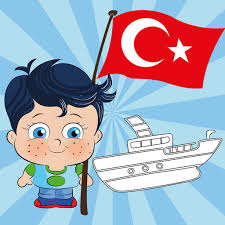 PARMAK OYUNLARI: AMBULANS *SAĞ ELİMDE 5 PARMAK *ANNELER GÜNÜ *MAYMUN KARDEŞLER *5 KÜÇÜK ÖRDEK *YAĞMUR       ANNELER GÜNÜ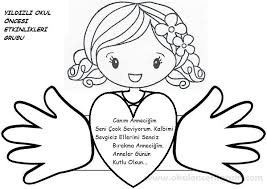 ŞİİRLER: *ÇİÇEKLER *MUSTAFA KEMAL ATATÜRK *ANNEM        TRAFİK VE İLK YARDIM        HAFTASI    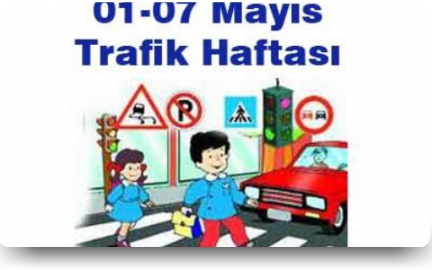 HİKAYELER: KÜÇÜK KAYSI AĞACI *KIRMIZI ARABA *SARI SAÇLI ÇOCUK *MELEK ANNEM *ESKİ SAAT *ARI MİÇO VE TAVSAN          MÜZELER HAFTASI 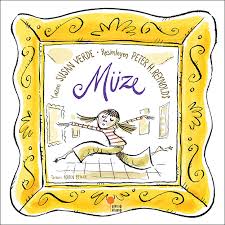 TEKERLEMELER: MÜZİK ALETLERİ TÜRK COÇUKLARI RENKLİ KALEM 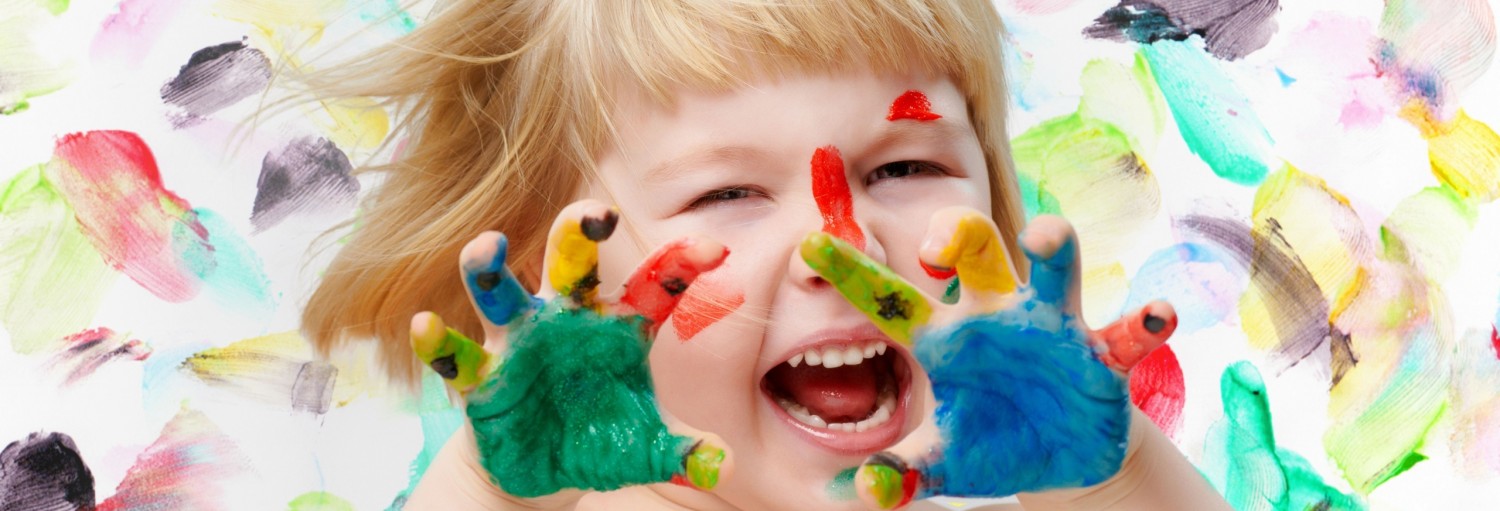 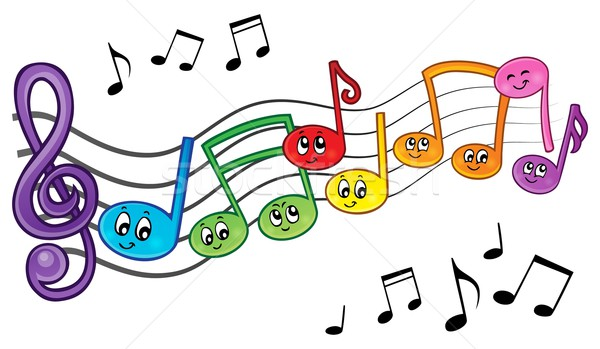 ŞARKILAR: TAŞITLAR *YANGIN VAR *ANNEMİZE TÜRKÜ * TÜRKMEN KIZI * PATLICAN OLMADIN MI KAVRAMLARTOPLAMA ÇIKARTMA *ACİL DURUM NUMARALARI 112*155*110*1_10 ARASI SAYILAR *BAŞLANGIÇ BİTİŞ *AYNI FARKLI                            DİĞER ÇALIŞMALARDeğerler eğitimiEşleştirmeTangramYapbozSolo testTombalaSOSYAL ETKİNLİK*MUTFAK ETKİNLİĞİSINIF ÖĞRETMENİ                                 AYŞE GÖKDEMİR